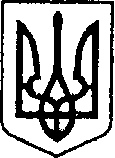    УКРАЇНАЧЕРНІГІВСЬКА ОБЛАСТЬН І Ж И Н С Ь К А    М І С Ь К А    Р А Д А  35 сесія  VII скликанняР І Ш Е Н Н Явід 02 лютого 2018 року			  м. Ніжин		  	№ 25-35/2018Відповідно до статтей 25, 26, 42, 59, 60 Закону України “Про місцеве самоврядування в Україні”, Земельного кодексу України, Закону України “Про землеустрій”, Регламенту Ніжинської міської ради Чернігівської області затвердженого рішенням Ніжинської міської ради Чернігівської області VII скликання від 24 листопада 2015 року №1-2/2015 (із змінами), розглянувши заяви громадян, наявну земельно-облікову документацію, міська рада вирішила:1. Визнати таким, що втратив чинність:1.1. підпункт 1.16. рішення Ніжинської міської ради від 17 жовтня 2016 року №37-17/2016 «Про надання дозволу на виготовлення проектів землеустрою щодо відведення земельної ділянки, поновлення договору оренди, припинення права користування на умовах оренди»:«1. Надати дозвіл на виготовлення проекту землеустрою щодо відведення у власність земельної ділянки:1.16. Шепелюку Борису Олексійовичу,  орієнтовною площею  для будівництва і обслуговування жилого будинку, господарських будівель і споруд (присадибна ділянка), яка розташована в м. Ніжин  по вул.1-а Лінія.»1.2. Підпункт 2.1. рішення Ніжинської міської ради від 26 грудня 2016 року №26-19/2016 «Про надання дозволу на виготовлення проектів землеустрою щодо відведення земельної ділянки, надання дозволу на виготовлення технічної документації із землеустрою, припинення права користування на умовах оренди, внесення змін»:«2. Надати дозвіл на виготовлення проекту землеустрою щодо відведення в оренду земельної ділянки:2.1. Литвин Олександру Феодосійовичу орієнтовною площею  терміном на 5 (п’ять) років для ведення особистого селянського господарства, яка розташована в м.Ніжин по вул.Мигалівська.»1.3. Підпункт 1.5. рішення Ніжинської міської ради від 20 квітня 2016 року №6-10/2016 «Про надання дозволу на виготовлення проектів землеустрою щодо   відведення земельної ділянки»:«1. Надати дозвіл на виготовлення проекту землеустрою щодо відведення у власність земельної ділянки:1.5. Гончаровій Людмилі Костянтинівні орієнтовною площею  для будівництва і обслуговування жилого будинку, господарських будівель і споруд (присадибна ділянка), яка розташована в м.Ніжин на набережній Вороб’ївська (вул.Орджонікідзе).»2. Надати дозвіл на виготовлення проекту землеустрою щодо відведення у власність земельної ділянки:2.1. Щотці Світлані Григорівні орієнтовною площею 0,0398 га для ведення особистого селянського господарства, яка розташована в м. Ніжин по вул. Прилуцька, 60.2.2. Щотці Ользі Валентинівні орієнтовною площею 0,0964 га для будівництва та обслуговування жилого будинку, господарських будівель і споруд (присадибна ділянка), яка розташована в м. Ніжин по вул. Прилуцька.Пункт 2.2. на доопрацювання.2.3. Сипливець Людмилі Сергіївні орієнтовною площею 0,1501 га для ведення особистого селянського господарства, яка розташована в м. Ніжин по вул. Франка.Пункт 2.3. на доопрацювання.2.4. Гончаровій Людмилі Костянтинівні орієнтовною площею 0,0502 га для індивідуального садівництва, яка розташована в м. Ніжин по вул. Ватутіна.Пункт 2.4. на доопрацювання.2.5. Гончаровій Людмилі Костянтинівні орієнтовною площею 0,0420 га для індивідуального садівництва, яка розташована в м. Ніжин по вул. Ватутіна.Пункт 2.5. на доопрацювання.2.6. Гончаровій Людмилі Костянтинівні орієнтовною площею 0,1001 га для індивідуального садівництва, яка розташована в м. Ніжин по вул. Ватутіна.Пункт 2.6. на доопрацювання.2.7. Борисову Артему Євгенійовичу орієнтовною площею 0,0995 га для індивідуального садівництва, яка розташована в м. Ніжин по вул. Свободи, 10.Пункт 2.7. на доопрацювання.2.8. Левченко Варварі Федосіївні орієнтовною площею 0,0324 га для індивідуального садівництва, яка розташована в м. Ніжин по вул. Прилуцька.2.9. Самофаловій Світлані Іванівні орієнтовною площею 0,0327 га для ведення особистого селянського господарства, яка розташована в м. Ніжин по вул. Франка, 25.2.10. Мохиру Володимиру Васильовичу орієнтовною площею 0,2900 га для ведення особистого селянського господарства, яка розташована в м. Ніжин по вул. Франка, 209.Пункт 2.10. на доопрацювання.2.11. Ткаченку Ярославу Миколайовичу орієнтовною площею 0,0998 га для будівництва та обслуговування жилого будинку, господарських будівель і споруд (присадибна ділянка), яка розташована в м. Ніжин по вул. Гайдамацька.Пункт 2.11. на доопрацювання.2.12. Лемішу Сергію Олександровичу орієнтовною площею 0,0840 га для ведення особистого селянського господарства, яка розташована в м. Ніжин по вул. Пашківська, 90.2.13. Бублику Сергію Олександровичу орієнтовною площею  для будівництва і обслуговування жилого будинку, господарських будівель і споруд (присадибна ділянка), яка розташована в м. Ніжин по пров.Червневий.Пункт 2.13. на доопрацювання.2.14. Процько Світлані Анастасіївні орієнтовною площею 0,1000 га для будівництва та обслуговування жилого будинку, господарських будівель і споруд (присадибна ділянка), яка розташована в м. Ніжин по вул. Ватутіна.Пункт 2.14. на доопрацювання.2.15. Шульзі Віталію Володимировичу орієнтовною площею 0,0100 га для будівництва індивідуального гаража, яка розташована в м. Ніжин по вул. Ніжатинська, вул. Якіра.Пункт 2.15. на доопрацювання.2.16. Кононяко Василю Корнійовичу орієнтовною площею 0,1181 га для ведення особистого селянського господарства, яка розташована в м. Ніжин по вул. Павлівська, 44.2.17. Марченку Олександру Анатолійовичу орієнтовною площею 0,0809 га для ведення особистого селянського господарства, яка розташована в м. Ніжин по вул. Чернишевського, 14.2.18. Гончаровій Людмилі Костянтинівні орієнтовною площею 0,1000 га для будівництва та обслуговування жилого будинку, господарських будівель і споруд (присадибна ділянка), яка розташована в м. Ніжин по вул. Ватутіна, 18-Ж.Пункт 2.18. на доопрацювання.2.19. Сабардіну Сергію Сергійовичу орієнтовною площею 0,1000 га для будівництва та обслуговування жилого будинку, господарських будівель і споруд (присадибна ділянка), яка розташована в м. Ніжин по вул. Ватутіна.Пункт 2.19. на доопрацювання.2.20. Полтавець Дмитру Геннадійовичу орієнтовною площею  для будівництва та обслуговування жилого будинку, господарських будівель і споруд (присадибна ділянка), яка розташована в м. Ніжин по вул. Пустовгара, 27.Пункт 2.20. на доопрацювання.2.21. Середі Сергію Миколайовичу орієнтовною площею  для будівництва та обслуговування жилого будинку, господарських будівель і споруд (присадибна ділянка), яка розташована в м. Ніжин по вул. Пустовгара, 25.Пункт 2.21. на доопрацювання.2.22. Луняк Євгену Миколайовичу орієнтовною площею  для будівництва та обслуговування жилого будинку, господарських будівель і споруд (присадибна ділянка), яка розташована в м. Ніжин по вул. Пустовгара, 31.Пункт 2.22. на доопрацювання.2.23. Топтуну Дмитру Анатолійовичу орієнтовною площею  для будівництва та обслуговування жилого будинку, господарських будівель і споруд (присадибна ділянка), яка розташована в м. Ніжин по вул. Пустовгара, 29.Пункт 2.23. на доопрацювання.2.24. Лугині Євгенію Івановичу орієнтовною площею  для будівництва та обслуговування жилого будинку, господарських будівель і споруд (присадибна ділянка), яка розташована в м. Ніжин по вул. Пустовгара, 33.Пункт 2.24. на доопрацювання.2.25. Бова Олександру Вікторовичу орієнтовною площею  для будівництва та обслуговування жилого будинку, господарських будівель і споруд (присадибна ділянка), яка розташована в м. Ніжин по вул. Пустовгара, 35.Пункт 2.25. на доопрацювання.2.26. Дяченку Вячеславу Сергійовичу орієнтовною площею 0,0735 га для будівництва і обслуговування жилого будинку, господарських будівель і споруд (присадибна ділянка), яка розташована в м. Ніжин по вул. Незалежності.Пункт 2.26. знято з розгляду (за зверненням заявника).2.27. Дяченку Вячеславу Сергійовичу орієнтовною площею 0,0780 га для будівництва і обслуговування жилого будинку, господарських будівель і споруд (присадибна ділянка), яка розташована в м. Ніжин по вул. Ватутіна.Пункт 2.27. на доопрацювання.3. Надати дозвіл на виготовлення технічної документації із землеустрою щодо встановлення (відновлення) меж земельної ділянки для передачі її у власність:3.1. Журавльову Олександру Олександровичу орієнтовною площею 0,0500 га для індивідуального садівництва, яка розташована в м. Ніжин, садівниче товариство «Мрія», діл. №32.4. Надати дозвіл на виготовлення проекту землеустрою щодо відведення в оренду земельної ділянки:4.1. Литвин Ніні Григорівні орієнтовною площею  терміном на 5 (п’ять) років для ведення особистого селянського господарства, яка розташована в м. Ніжин по вул. Мигалівська.5. Внести зміни:5.1. В п. 1.17. рішення двадцять дев’ятої сесії сьомого скликання Ніжинської міської ради №20-29/2017 від 04 жовтня 2017р. та викласти його в наступній редакції:«1. Надати дозвіл на виготовлення проекту землеустрою щодо відведення у власність земельної ділянки:1.17. Харитоновій Ірині Іванівні, Марченко Марії Антоновні та Левченку Олександру Миколайовичу орієнтовною площею 0,1004 га для ведення особистого селянського господарства, яка розташована в м. Ніжин по вул. Гончарна, 6.Спільна сумісна власність.»Пункт 5.1. на доопрацювання.5.2. В п. 1.8. рішення п’ятнадцятої сесії сьомого скликання Ніжинської міської ради №21-15/2016 від 30 серпня 2016 р. та викласти його в наступній редакції:«1. Надати дозвіл на виготовлення проекту землеустрою щодо відведення у власність земельної ділянки:1.8. Жілінській Софії Миколаївні площею  для будівництва і обслуговування жилого будинку, господарських будівель і споруд (присадибна ділянка) та земельну ділянку орієнтовною площею 0,0619 га для ведення особистого селянського господарства, де знаходиться 1/3 частка будинку, яка є її власністю на підставі мирової угоди від 15.07.2005., яка розташована в м.Ніжин по вул.Овдіївська, 73.»6. Надати дозвіл:6.1. Мохир Людмилі Миколаївні на виготовлення проекту землеустрою щодо відведення земельної ділянки площею 0,0050 га, кадастровий номер 7410400000:04:001:0116, для будівництва і обслуговування жилого будинку, господарських будівель і споруд (присадибна ділянка) в оренду, цільове призначення якої змінюється, на земельну ділянку для будівництва та обслуговування будівель торгівлі, яка розташована по вул. Братів Зосим, 9.Пункт 6.1. на доопрацювання.7. Начальнику відділу земельних відносин виконавчого комітету Ніжинської міської ради Місан В.М. забезпечити оприлюднення даного рішення на офіційному сайті Ніжинської міської ради протягом п’яти робочих днів з дня його прийняття.8. Організацію виконання даного рішення покласти на першого заступника міського голови з питань діяльності виконавчих органів ради Олійника Г.М. та відділ земельних відносин.9. Контроль за виконанням даного рішення покласти на постійну комісію з питань земельних відносин, будівництва, архітектури, інвестиційного розвитку міста та децентралізації (голова комісії Деркач А.П.).Міський голова			А.В.ЛінникПро надання дозволу на виготовлення проектів землеустрою щодо відведення земельної ділянки та зміни цільового призначення, надання дозволу на виготовлення технічної документації із землеустрою, внесення зміни в рішення міської ради